Міністерство освіти і науки України,Департамент освіти і науки Черкаської обласної державної адміністраціїГоловне територіальне управління юстиції в Черкаській областіСхідноєвропейський університет економіки і менеджментуДніпропетровський державний університет внутрішніх справАсоціація українських правниківЦентральноукраїнський державний педагогічний університет ім. В. ВинниченкаІнститут захисту інформаційних прав громадян,  м. КиївІнститут кримінально-виконавчої служби, м. Київ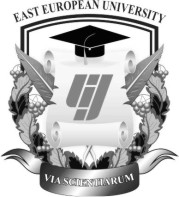 ІНФОРМАЦІЙНИЙ ЛИСТ Всеукраїнська науково-практична інтернет-конференціяАктуальні проблеми інформаційного права в умовах глобалізації 28 листопада 2018 рокум. ЧеркасиПрограмний комітет:Аблязов Р. А., д. т. н., професор, заслужений діяч науки і техніки України, лауреат Державної премії СРСР, академік ІА України, президент Східноєвропейського університету економіки і менеджменту (надалі – Східноєвропейський університет) – голова;Шамара С.О., к.і.н., доцент, ректор Східноєвропейського університету;Костицький В.В., д.ю.н., професор, заслужений юрист України, академік Національної академії правових наук України, голова Асоціації українських правників;Новицька Н.Б., д.ю.н., с.н.с., заступник директора Інституту захисту інформаційних прав громадян;Пєтков В.П. д.ю.н., професор, заслужений юрист України, завідувач кафедри публічного права Східноєвропейського університету;Соболь Є.Ю., д.ю.н., професор, завідувач кафедри державно-правових дисциплін та адміністративного права ЦДПУ ім. В.Винниченка;Стеценко С.Г., д.ю.н., професор, член-кореспондент Національної академії правових наук України, заслужений діяч науки і техніки України, головний редактор науково-практичного юридичного журналу «Публічне право»;Юнін О.С., д.ю.н., професор, директор ННІ післядипломної освіти та заочного навчання Дніпропетровського державного університету внутрішніх справ України.Організаційний комітет:Голова: Савченко С.О., д.е.н., професор, проректор з науково-дослідної роботи Східноєвропейського університету;Оксьом І.Г., к.ю.н., доцент, директор юридичного інституту Східноєвропейського університету;Лисенко О.М., к.політ.н., завідувач кафедри приватного права Східноєвропейського університету;Десятніков І.В., к.і.н., доцент, доцент кафедри публічного права Східноєвропейського університету.Адреса оргкомітету конференції:Східноєвропейський університет економіки і менеджменту, вул. Нечуя-Левицького, 16, м. Черкаси,18036Тел.: (0472)72-75-31 Куценко Дмитро Миколайович.Електронна пошта конференції : pravo.ui.suem@gmail.comМісце проведення конференції:м. Черкаси, вул. Нечуя-Левицького, 16.Робочі мови конференції: українська, англійська, польська.Тематика конференціїПоняття, предмет і методологія інформаційного права;Конституційні гарантії прав і свобод людини в сфері використання та поширення інформації;  Поняття і нормативно-правове регулювання інформаційної безпеки; Особливості інформаційних правовідносин у кіберпросторі;Інформаційне забезпечення сучасних соціально-економічних процесів в Україні та світі;Інформаційне право і гуманітарний простір у цілому.Умови участі в конференціїДля участі в конференції необхідно до 24.11.2019 надіслати на адресу оргкомітету тези доповіді – електронний варіант, а також заповнити online заявку на участь у конференції за посиланням: https://goo.gl/forms/pwl2GQeQ7saFELqq1. ПУБЛІКАЦІЯ ТЕЗ КОНФЕРЕНЦІЇ БЕЗКОШТОВНА. Збірник матеріалів конференції у PDF-форматі буде розіслано всім учасникам конференції. Обмеженим тиражем буде виданий паперовий варіант збірника, котрий можна замовити за додаткову плату – 200 грн.За результатами конференції 5 грудня 2019 року буде проведено круглий стіл на тему: «Інформаційні загрози в умовах сучасного розвитку глобалізованого суспільства».Кошти надсилати: отримувач: ТОВ ВНЗ «Східноєвропейський університет економіки і менеджменту»Код 14204539 Р/р UA 65 3223130000026006000001174 АТ в «Укрексімбанк» м. Черкаси, 18036, вул. Н.Левицького, 16; призначення платежу: за друк збірника тез конференції (прізвище, ім’я та по батькові).Вимоги до оформлення тез доповідейТези доповідей надаються українською або польською, або англійською мовою, набрані в редакторі Microsoft Word. Розмір аркуша: А4, орієнтація: книжкова, шрифт Times New Roman, розмір 12, міжрядковий інтервал 1,0, береги по 20 мм.Розташування на сторінці: у правому верхньому куті прізвище та ініціали автора (авторів); через інтервал з орієнтацією по центру – назва тез великими літерами; через інтервал з орієнтацією по ширині сторінки – текст доповіді.Обсяг тез доповіді – повні 2 сторінки, включно з рисунками і таблицями.Літературні джерела повинні бути пронумеровані відповідно до порядку згадування в тексті. Список літератури наводиться наприкінці тез згідно встановлених вимог.Тези надсилати на електронну адресу: pravo.ui.suem@gmail.comТЕРМІН ПОДАННЯ МАТЕРІАЛІВ ДО 24.11.2019